Южно-Уральский государственный университет проводит курсы повышения квалификации  и профессиональной переподготовки по программам «Геодезическое обеспечение кадастровых работ», «Геодезическое обеспечение строительных работ», «Инженерные-геодезические изыскания в строительстве»Организаторы: Южно-Уральский государственный университет (Научно-образовательный центр «Геоинформационные системы» и Архитектурно-строительный факультет).	 По окончанию обучения курсов повышения квалификации слушатели получают удостоверение. По окончании программы профессиональной переподготовки слушатели получают диплом о профессиональной переподготовке. Учебный курс носит практический характер и предназначен для специалистов в сфере недвижимости (инженерной, строительной, кадастровой деятельности и технической инвентаризации). В течение обучения слушатели получат теоретические знания и практические навыки по ведению земельно-кадастровых, инженерно-геодезических и топографических работ в сфере строительства и кадастра; научатся пользоваться современным геодезическим оборудованием: электронным тахеометром, спутниковой геодезической аппаратурой - GPS приемником и др., работать с программными пакетами обработки инженерно-геодезической, землеустроительной и кадастровой информации. На курсах читают ведущие преподаватели кафедры «Градостроительство», специалисты Управления Росреестра по Челябинской области, Федеральной службы безопасности, а также специалисты в сфере геодезии, картографии и программного обеспечения. Программа курса включает следующие общие разделы:нормативно-правовое регулирование геодезической деятельности в РФосновы современной геодезии и топографических работтребования к режиму секретности при проведении картогрофо - геодезических работ RTK-технологии в геодезии и кадастре (работа с рефенцной станцией в различных режимах) программные обработки инженерно-геодезических данных Профильные разделы:8.   Мониторинг знаний слушателей посредством программного продукта «Тест-образование»9. Стажировка на действующих предприятиях города и области       После окончания курсов слушатели получат комплекты учебно-методических пособий и инструкции по использованию технических средств при проведении геодезической деятельности, демоверсии программ обработки геодезических данных. Слушатели будут иметь online доступ к  геодезическим координатам, получаемых от постоянно действующей референцной станции ЮУрГУ.      Стоимость обучения  курсов повышения квалификации (1 месяц) – 15 000 рублейСтоимость обучения  профессиональной переподготовки  (6 месяцев) – 38 000 рублейТел. для справок: г. Челябинск: (8-351)  272-30-77                                            E-mail: valmaksimova@mail.ruБолее подробную информацию смотрите на сайте Uralgis.ruМИНИСТЕРСТВО ОБРАЗОВАНИЯ и науки РФ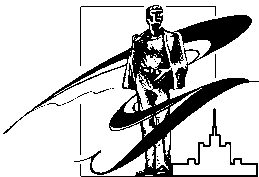 южно-уральский государственный УНИВЕРСИТЕТпр. Ленина, 76, офис 152 (восточное крыло)  г. Челябинск, Россия, 454080 Тел./факс (351) 272-30-77, E-mail: valmaksimova@mail.ru; Uralgis.ruИНН 7453019764 КПП 745302001Геодезические земельно-кадастровые работыИнженерно-геодезические работы в строительстве1.работа с программными продуктами по созданию технических планов и межевых планов (ПО САПР AutoCad Civil)2.практические занятия по геодезии и межеванию земельных участков: настройка  геодезических приборов и параметров подключения к сети базовых станций в RTK режиме; методика работы с GNSS приемниками; определение координат точек с помощью одного комплекта приемника; выгрузка проекта на компьютер; обработка данных для дальнейшего использования3.работа с аэрофотоснимками, геопривязка: создание аэрофотопланов и геооснов для кадастровой деятельности4. Методы геодезической экспертизы (представление в судах; судебно-арбитражная практика)1.геодезическая съемка различной степени сложности2. работа с программными продуктами (ПО  САПР AutoCad Civil-система автоматизированного проектирования для геодезии и топографии ( обработка любых результатов городской съемки,  построение топографических планов,  проектирование любых элементов инфраструктуры (дорог, трубопроводных сетей и т.д), CREDO_DAT3. процесс создания геооснов  (топопланы, ортофотопланы)4. Геодезическая и техническая экспертиза